Rezultati ankete “Znamo li što je Zeleni otok?” provedene prije i poslije provedbe projektaDatum provedbe: 14.02.2015.Broj anketiranih osoba: 145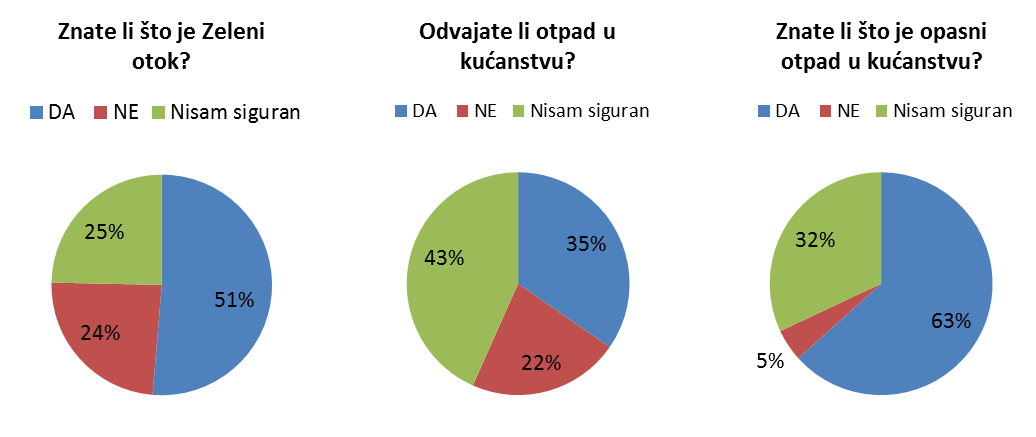 Datum provedbe: 17.4.2015.Broj anketiranih osoba: 148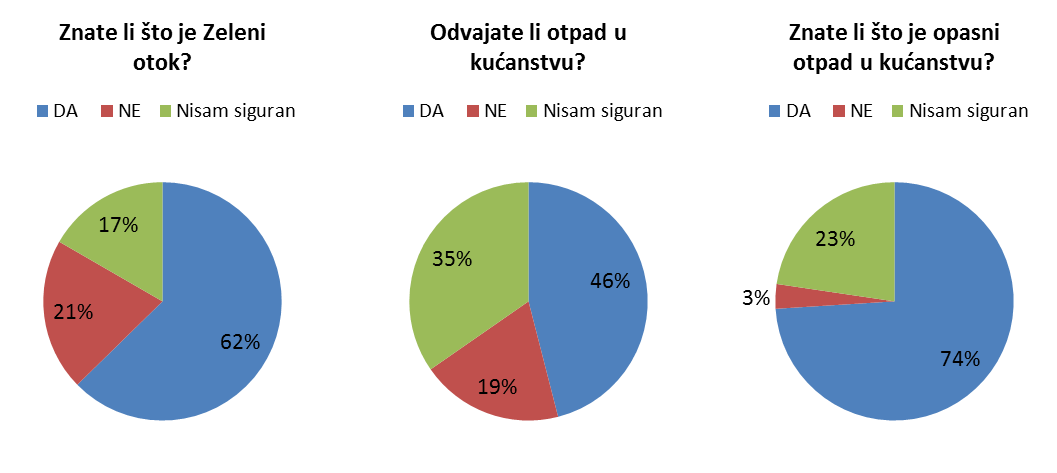 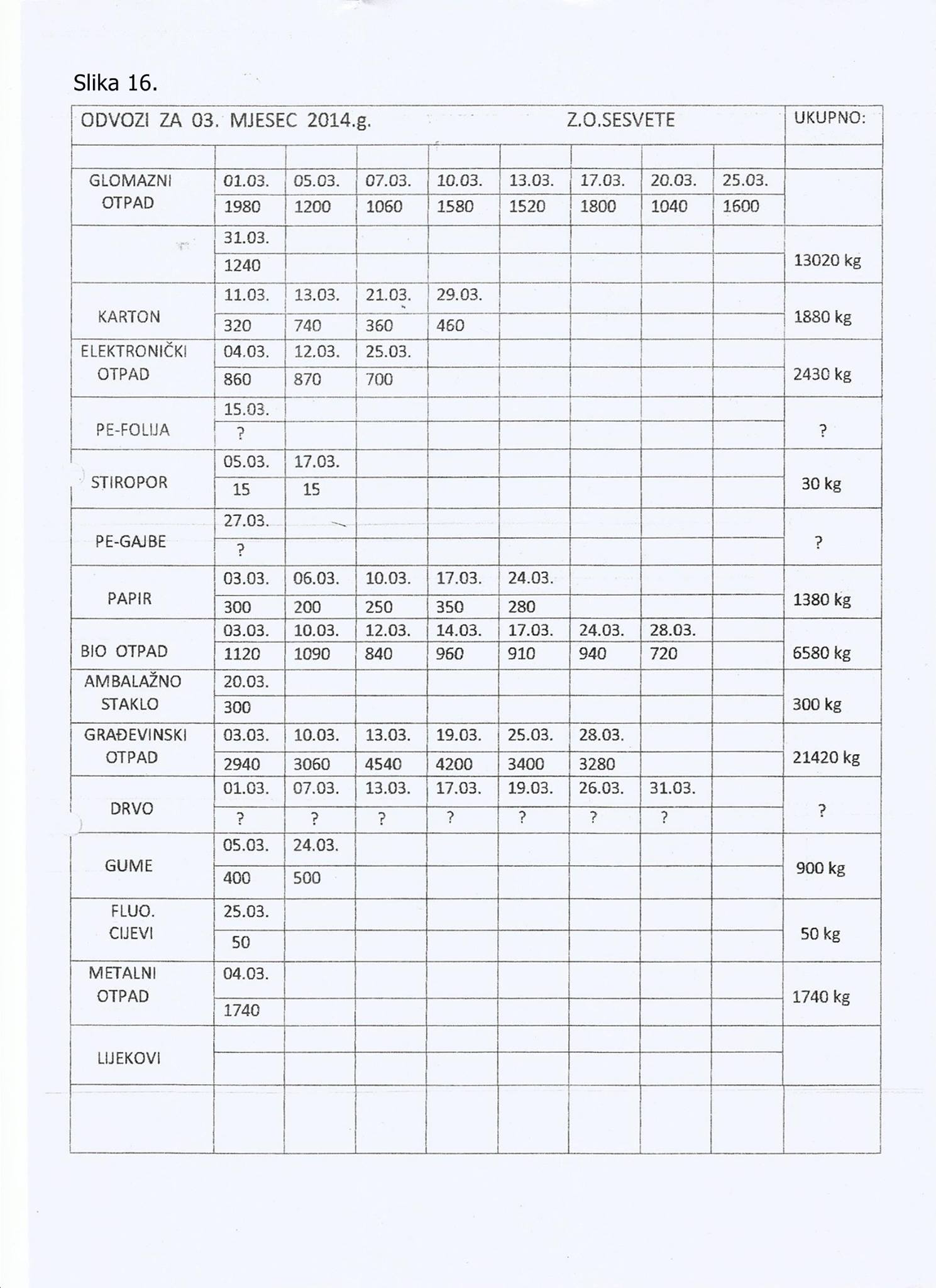 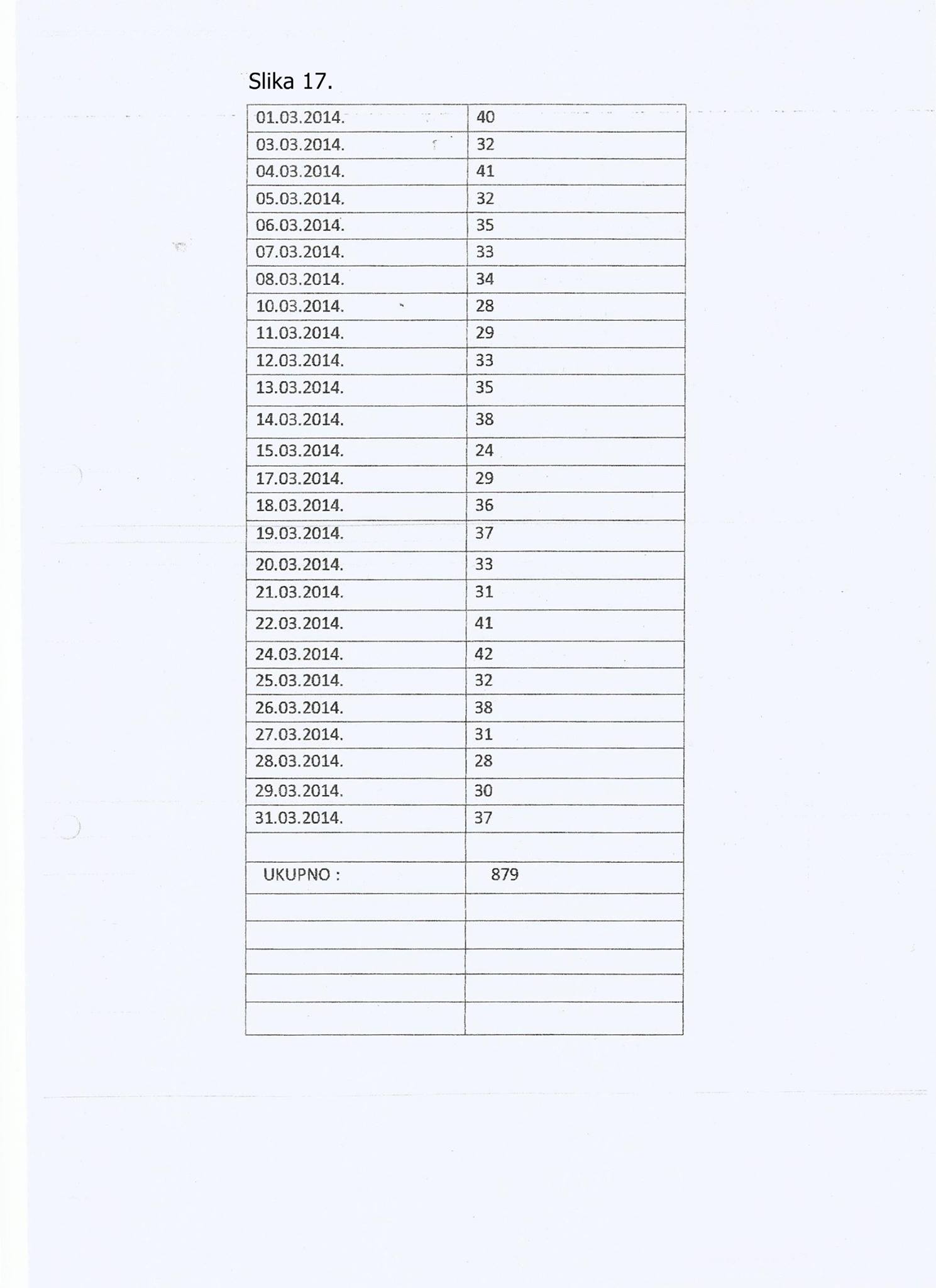 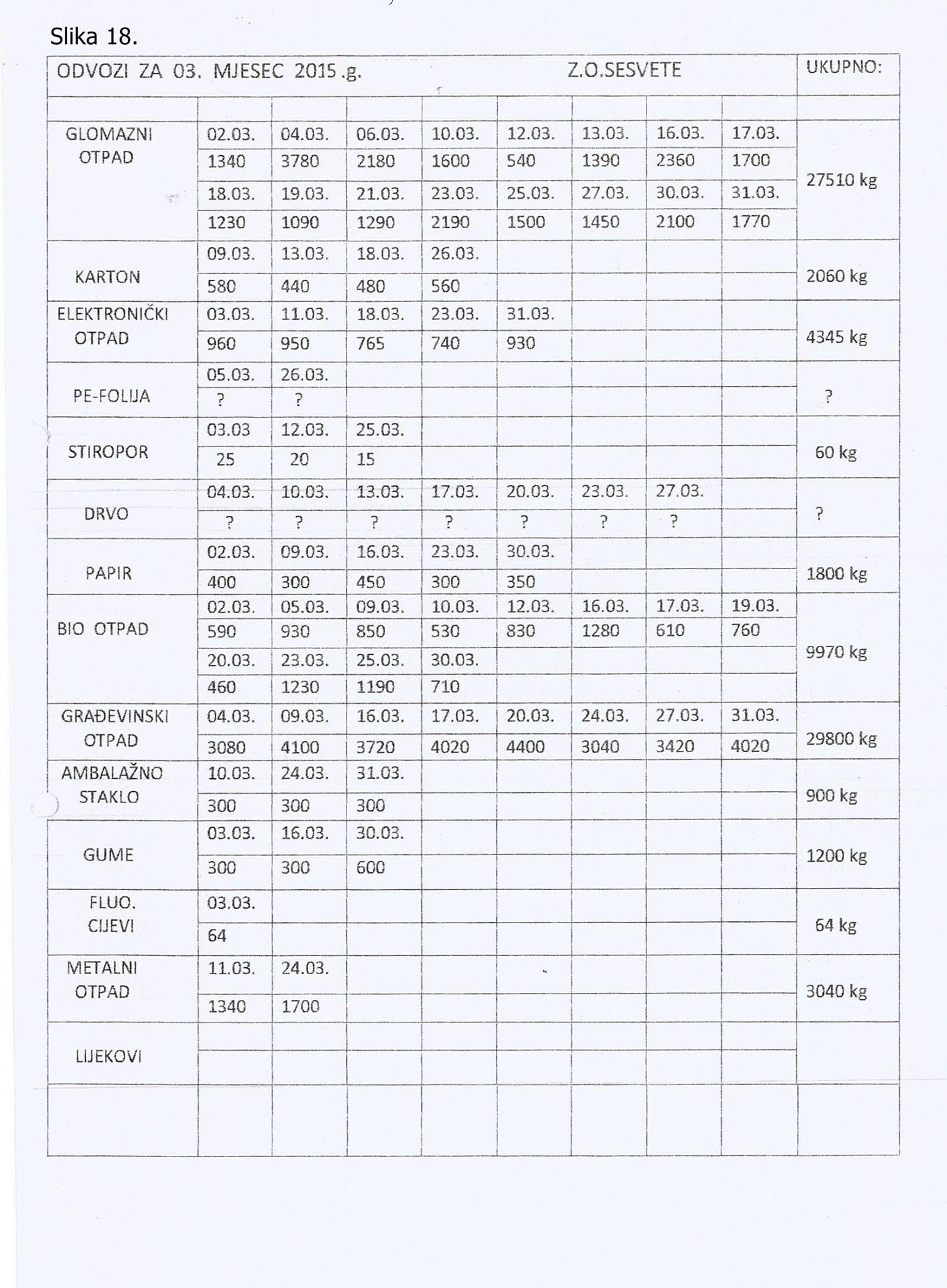 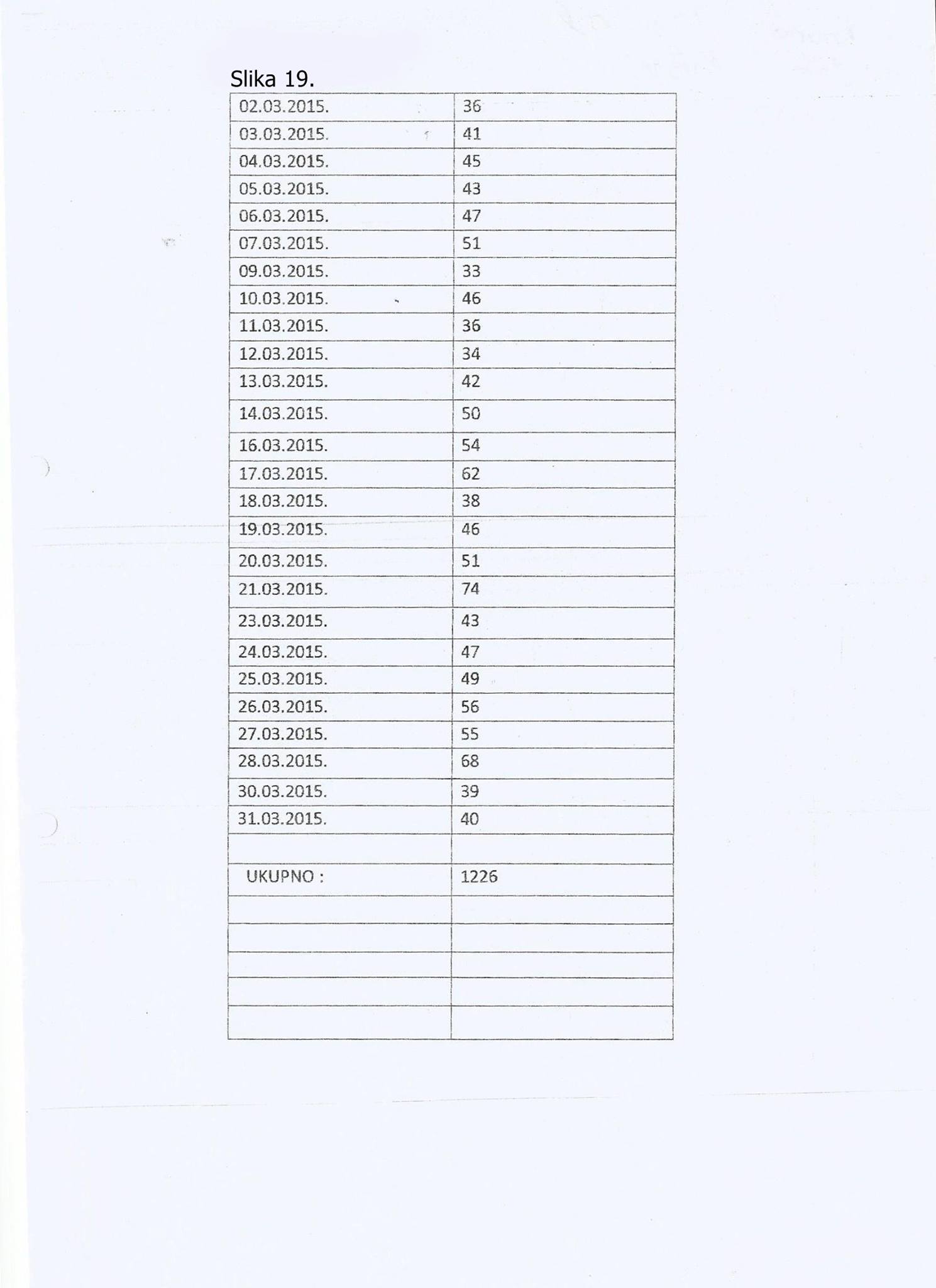 REZULTATI PROJEKTA ZNAMO LI ŠTO JE ZELENI OTOK?Rezultati anketa provedenih 14.2. i 17.4.2015. (Slika 15.) Prema svim pitanjima uočavamo bolju informiranost i ekološku osvještenost.Broj podjeljenih letaka: 5000 Podaci prikupljeni s reciklažnog dvorišta, usporedba s prošlom godinom za isti mjesec: -broj posjetitelja: ožujak 2014. 879; ožujak 2015. 1226; povećanje za 39.47%- količina otpada odvezenog s reciklažnog dvorišta: Podaci potkrijepljeni skeniranim dokumentima koji su nam ustupljeni na reciklažnom dvorištu. (Slike 16., 17., 18., 19.)Nemjerljivi odgojni učinci na djecu; obuhvaćeno 3082 učenika osnovnih škola i 400 polaznika vrtića